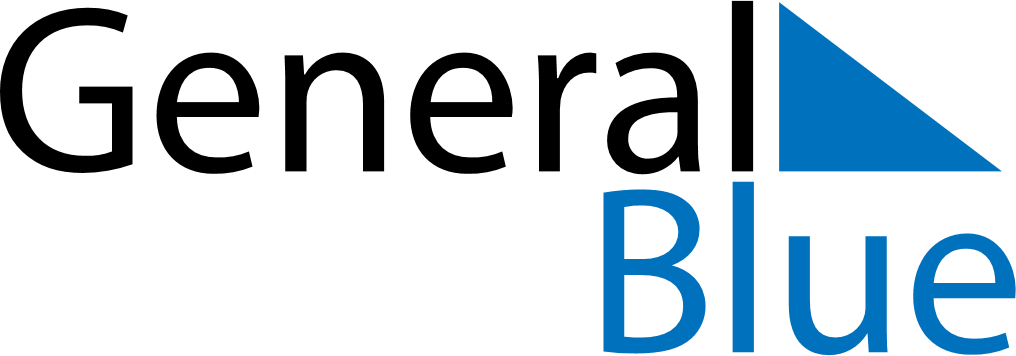 January 2024January 2024January 2024January 2024January 2024January 2024Lerrnanist, Kotayk, ArmeniaLerrnanist, Kotayk, ArmeniaLerrnanist, Kotayk, ArmeniaLerrnanist, Kotayk, ArmeniaLerrnanist, Kotayk, ArmeniaLerrnanist, Kotayk, ArmeniaSunday Monday Tuesday Wednesday Thursday Friday Saturday 1 2 3 4 5 6 Sunrise: 8:24 AM Sunset: 5:43 PM Daylight: 9 hours and 19 minutes. Sunrise: 8:24 AM Sunset: 5:44 PM Daylight: 9 hours and 20 minutes. Sunrise: 8:24 AM Sunset: 5:45 PM Daylight: 9 hours and 21 minutes. Sunrise: 8:24 AM Sunset: 5:46 PM Daylight: 9 hours and 22 minutes. Sunrise: 8:24 AM Sunset: 5:47 PM Daylight: 9 hours and 22 minutes. Sunrise: 8:24 AM Sunset: 5:48 PM Daylight: 9 hours and 23 minutes. 7 8 9 10 11 12 13 Sunrise: 8:24 AM Sunset: 5:49 PM Daylight: 9 hours and 24 minutes. Sunrise: 8:24 AM Sunset: 5:50 PM Daylight: 9 hours and 25 minutes. Sunrise: 8:23 AM Sunset: 5:51 PM Daylight: 9 hours and 27 minutes. Sunrise: 8:23 AM Sunset: 5:52 PM Daylight: 9 hours and 28 minutes. Sunrise: 8:23 AM Sunset: 5:53 PM Daylight: 9 hours and 29 minutes. Sunrise: 8:23 AM Sunset: 5:54 PM Daylight: 9 hours and 30 minutes. Sunrise: 8:23 AM Sunset: 5:55 PM Daylight: 9 hours and 32 minutes. 14 15 16 17 18 19 20 Sunrise: 8:22 AM Sunset: 5:56 PM Daylight: 9 hours and 33 minutes. Sunrise: 8:22 AM Sunset: 5:57 PM Daylight: 9 hours and 34 minutes. Sunrise: 8:22 AM Sunset: 5:58 PM Daylight: 9 hours and 36 minutes. Sunrise: 8:21 AM Sunset: 5:59 PM Daylight: 9 hours and 37 minutes. Sunrise: 8:21 AM Sunset: 6:00 PM Daylight: 9 hours and 39 minutes. Sunrise: 8:20 AM Sunset: 6:01 PM Daylight: 9 hours and 41 minutes. Sunrise: 8:20 AM Sunset: 6:02 PM Daylight: 9 hours and 42 minutes. 21 22 23 24 25 26 27 Sunrise: 8:19 AM Sunset: 6:04 PM Daylight: 9 hours and 44 minutes. Sunrise: 8:18 AM Sunset: 6:05 PM Daylight: 9 hours and 46 minutes. Sunrise: 8:18 AM Sunset: 6:06 PM Daylight: 9 hours and 48 minutes. Sunrise: 8:17 AM Sunset: 6:07 PM Daylight: 9 hours and 50 minutes. Sunrise: 8:16 AM Sunset: 6:08 PM Daylight: 9 hours and 51 minutes. Sunrise: 8:16 AM Sunset: 6:10 PM Daylight: 9 hours and 53 minutes. Sunrise: 8:15 AM Sunset: 6:11 PM Daylight: 9 hours and 55 minutes. 28 29 30 31 Sunrise: 8:14 AM Sunset: 6:12 PM Daylight: 9 hours and 57 minutes. Sunrise: 8:13 AM Sunset: 6:13 PM Daylight: 9 hours and 59 minutes. Sunrise: 8:12 AM Sunset: 6:14 PM Daylight: 10 hours and 1 minute. Sunrise: 8:12 AM Sunset: 6:16 PM Daylight: 10 hours and 4 minutes. 